Шаги, которые нужны клиенту при выборе окнаКакой стеклопакет вам больше подходит?Как выбрать оптимальный тип открывания?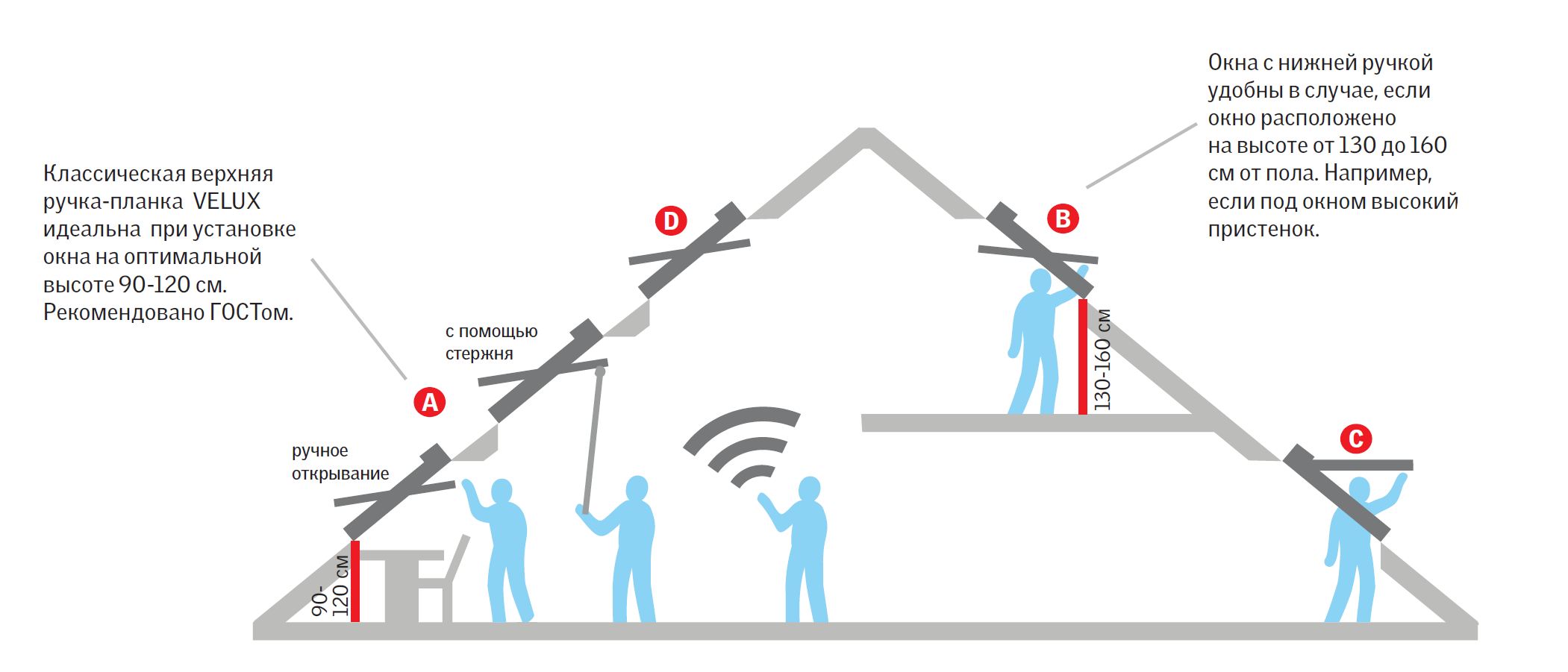 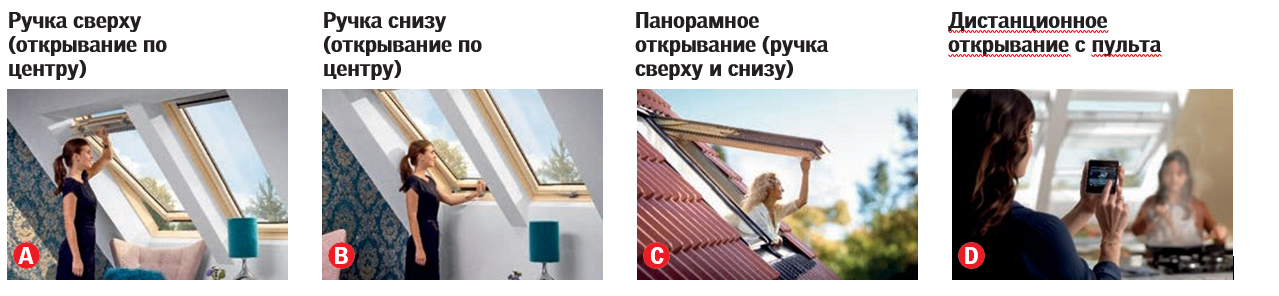 Окно из какого материала лучше выбрать? 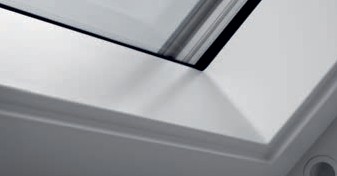 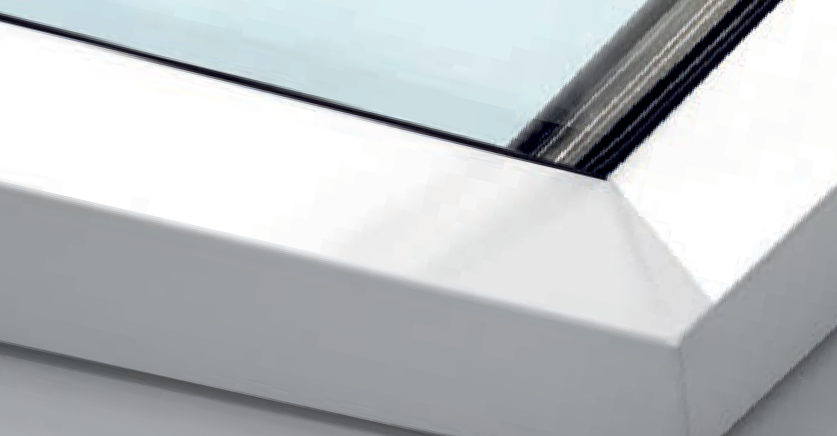 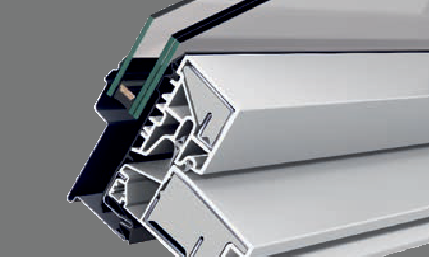 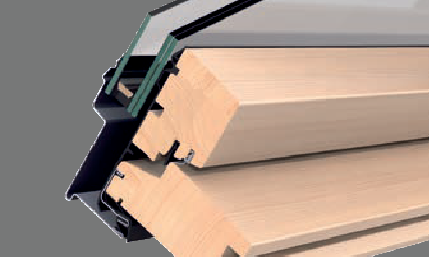 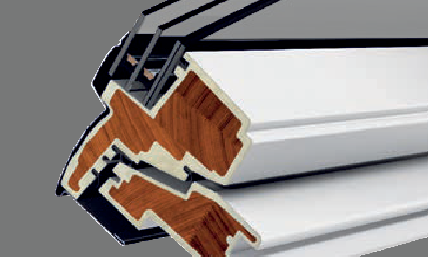 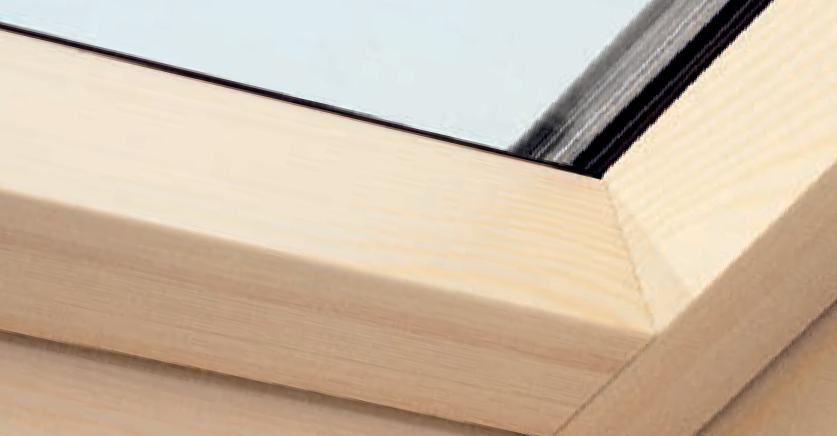 Как правильно подобрать размер и количество окон? 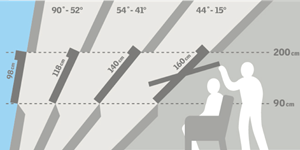 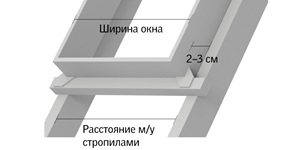 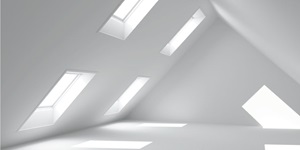 ЦенаСортировка окон цене (по желанию) с установкой или без.Пример:Услуги, предоставляемые дилером.Здесь можно указать все услуги, которые вы можете предоставить клиенту:Монтаж окна и кровли (сроки, условия, стоимость, контакты)Наличие на складе и сроки поставкиУслуги (выезд на объект, акции, спецпредложения и т.д.Высококачественная древесина 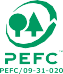 Рама выполнена из древесины северной сосны. Рама окна покрыта антибактериальной пропиткой и прозрачным лаком на водной основе. Это сохраняет натуральный цвет дерева. Покрытие наносится в заводских условиях и защищает дерево от грязи и влаги.Белый пластиковый профиль ПВХ-профиль VELUX разработан специально c учетом специфики эксплуатации наклонных мансардных окон. Благодаря оригинальной технологии мансардное окно лучше сохраняет тепло, не допускается образование конденсата внутри профиля. Результат: улучшенное теплосбережение и надежная долговечная конструкция окна.Белый полиуретан и каркас из термодревесиныРама окна изготовлена из прочной термодревесины. Снаружи она покрыта влагостойким белым полиуретаном. Покрытие бесшовное. Оно надежно защищает дерево от влаги и легко моется.Ширина окнаРасстояние между стропилами должно быть на 4–6 см больше ширины выбранного окна, т.е. необходимо добавить по 2-3 см с каждой стороны. Если вам понравилось большое окно, а стропила расположены слишком близко (или наоборот), можно сделать несложную подгонку стропил.Длина (высота) окнаЧем ниже уклон кровли, тем длиннее должно быть выбранное вами окно. Правильно подобранная длина (высота) мансардного окна обеспечивает обзор как для сидящего, так и для стоящего человека.Количество оконДействует правило «10 к 1». На каждые 10 м² площади пола вашей мансарды требуется 1 м² площади остекления. При таком соотношении площади помещения с остеклением соблюдаются минимальные нормы освещения согласно СНиП. Для детских комнат, зимних садов и гостиных рекомендуем использовать больше окон.VELUX OPTIMA СтандартVELUX OPTIMA КомфортVELUX PREMIUMЦена на популярный размер  от xx до xxЦена на популярный размер от xx до xxЦена на популярный размер от xx до xx